Impresso em: 07/08/2023 21:15:44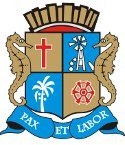 Matéria: EMENDA Nº 13 AO PL Nº220-2021Autor:  EMÍLIA CORRÊAGoverno de Sergipe Câmara Municipal de AracajuReunião: 117 SESSÃO OrdináriaData: 14/12/2021Parlamentar	Partido	Voto	HorárioBRENO GARIBALDE CÍCERO DO SANTA MARIA DR. MANUEL MARCOS EDUARDO LIMAEMÍLIA CORRÊA FABIANO OLIVEIRA FÁBIO MEIRELES ISACJOAQUIM DA JANELINHA LINDA BRASILPAQUITO DE TODOS PR. DIEGOPROF. BITTENCOURT PROFª. ÂNGELA MELO RICARDO MARQUES RICARDO VASCONCELOSSÁVIO NETO DE VARDO DA LOTÉRICA SGT. BYRON ESTRELAS DO MAR SHEYLA GALBASONECA VINÍCIUS PORTOANDERSON DE TUCAUNIÃO BRASIL PODEMOS PSDREPUBLICANOS PATRIOTAPP PODEMOS PDTSOLIDARIEDADE PSOL SOLIDARIEDADE PPPDT PTCIDADANIA REDE PODEMOS REPUBLICANOS CIDADANIA PSDPDT PDTSIM SIM NÃO NÃO SIM NÃO NÃO SIM NÃO SIM NÃO SIM NÃO SIM SIM SIM NÃO NÃO SIM NÃO NÃONão Votou12:24:0812:23:4812:27:2412:24:1012:24:1312:28:0312:23:5612:24:0212:23:3112:23:2012:23:5512:23:1912:23:2712:24:1512:23:1612:24:1512:25:0112:23:1512:23:1212:23:4412:23:30NITINHOBINHOPSDPMNO Presidente não VotaNão VotouTotais da Votação	Sim: 10Resultado da Votação: REPROVADONão: 11Abstenção: 0	Total de Votos Válidos: 21